Unvanı, Adı SoyadıGöreviBölümüOda NoTelefonE-PostaWeb Sitesiİlgi AlanlarıUnvanı, Adı SoyadıGöreviBölümüOda NoTelefonE-PostaWeb Sitesiİlgi Alanları:::::::Yüksek Gemi İnşaat Mühendisi, Yunus Emre POLAT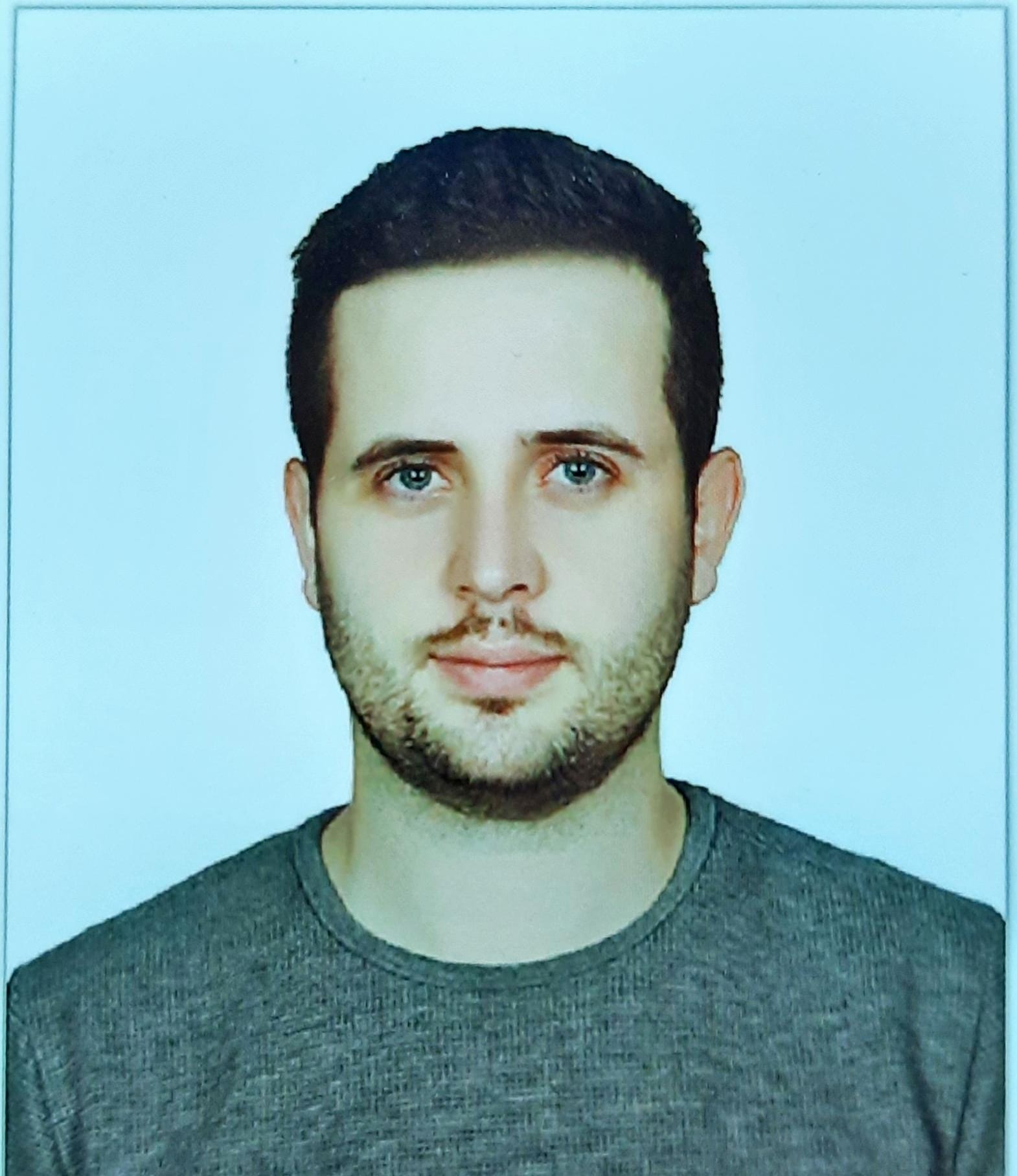 Araştırma GörevlisiGemi Makinaları İşletme MühendisliğiT-102emre.polat@yildiz.edu.tr – yunempol@gmail.comYüksek Gemi İnşaat Mühendisi, Yunus Emre POLATAraştırma GörevlisiGemi Makinaları İşletme MühendisliğiT-102emre.polat@yildiz.edu.tr – yunempol@gmail.comYüksek Gemi İnşaat Mühendisi, Yunus Emre POLATAraştırma GörevlisiGemi Makinaları İşletme MühendisliğiT-102emre.polat@yildiz.edu.tr – yunempol@gmail.comYüksek Gemi İnşaat Mühendisi, Yunus Emre POLATAraştırma GörevlisiGemi Makinaları İşletme MühendisliğiT-102emre.polat@yildiz.edu.tr – yunempol@gmail.comYüksek Gemi İnşaat Mühendisi, Yunus Emre POLATAraştırma GörevlisiGemi Makinaları İşletme MühendisliğiT-102emre.polat@yildiz.edu.tr – yunempol@gmail.comHAFTALIK DERS PROGRAMI 2022-2023 GÜZ YARIYILIHAFTALIK DERS PROGRAMI 2022-2023 GÜZ YARIYILIHAFTALIK DERS PROGRAMI 2022-2023 GÜZ YARIYILIHAFTALIK DERS PROGRAMI 2022-2023 GÜZ YARIYILIHAFTALIK DERS PROGRAMI 2022-2023 GÜZ YARIYILIHAFTALIK DERS PROGRAMI 2022-2023 GÜZ YARIYILIHAFTALIK DERS PROGRAMI 2022-2023 GÜZ YARIYILIHAFTALIK DERS PROGRAMI 2022-2023 GÜZ YARIYILISAATLERPAZARTESİPAZARTESİPAZARTESİSALIÇARŞAMBAPERŞEMBECUMA08.00-08.5009.00-09.50DoktoraElasitise teorisi Öğrenci Görüşme Saati(Öncesinde mail atınız.) DoktoraOffshore Eng. Mecha. Hydrody.09.00-09.50DoktoraElasitise teorisi Öğrenci Görüşme Saati(Öncesinde mail atınız.) DoktoraOffshore Eng. Mecha. Hydrody.10.00-10.50DoktoraElasitise teorisi Öğrenci Görüşme Saati(Öncesinde mail atınız.) DoktoraOffshore Eng. Mecha. Hydrody.10.00-10.50DoktoraElasitise teorisi Öğrenci Görüşme Saati(Öncesinde mail atınız.) DoktoraOffshore Eng. Mecha. Hydrody.11.00-11.50DoktoraElasitise teorisi Öğrenci Görüşme Saati(Öncesinde mail atınız.) DoktoraOffshore Eng. Mecha. Hydrody.12.00-12.50DoktoraElasitise teorisi Öğrenci Görüşme Saati(Öncesinde mail atınız.) DoktoraOffshore Eng. Mecha. Hydrody.13.00-13.50DoktoraElasitise teorisi DoktoraYapısal Analiz için Sayısal YöntemlerDoktoraOffshore Eng. Mecha.Struc.Dyn.14.00-14.50Öğrenci Görüşme SaatiDoktoraYapısal Analiz için Sayısal YöntemlerDoktoraOffshore Eng. Mecha.Struc.Dyn.15.00-15.50Öğrenci Görüşme SaatiDoktoraYapısal Analiz için Sayısal YöntemlerDoktoraOffshore Eng. Mecha.Struc.Dyn.16.00-16.50Öğrenci Görüşme SaatiDoktoraYapısal Analiz için Sayısal YöntemlerDoktoraOffshore Eng. Mecha.Struc.Dyn.17.00-17.5018.00-18.5019.00-19.5019.00-19.5020.00-20.5020.00-20.50